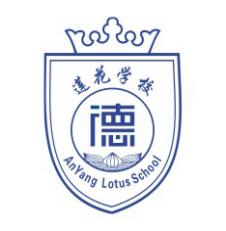 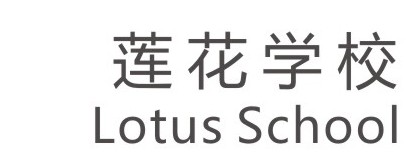 学生报名登记表推荐人：                               填表日期：  年  月  日备注：照片栏贴学生近期的一寸免冠近照，如录取本人与照片不符，名额作废。姓名性别民族照片出生日期年  月  日年  月  日年  月  日籍贯照片居住地址照片身份证号毕业幼儿园毕业幼儿园户籍所在地拟报年级拟报年级家长姓名工作单位工作单位工作单位职务职务联系电话家长父亲家长母亲家长有何特长学校意见